MORNERARustico mit grossem Umschwung sehr sonnige, ruhige Lage, mit schöner Aussicht ……………………..…………………………………..…..………………….…………………..……………………….Rustico con grande terrenomolto soleggiata, tranquilla, con bella vista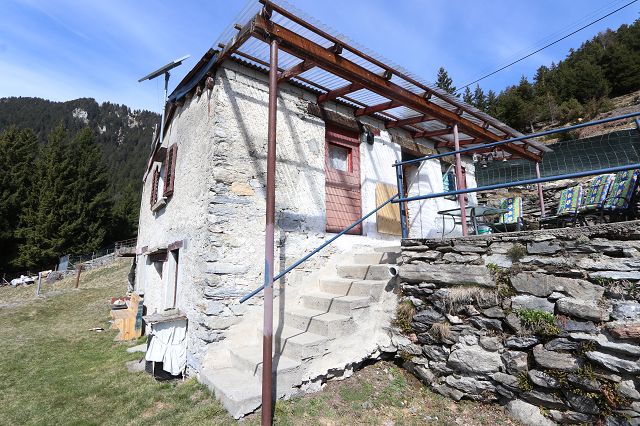 7                                       4180/4392Fr. 110‘000.--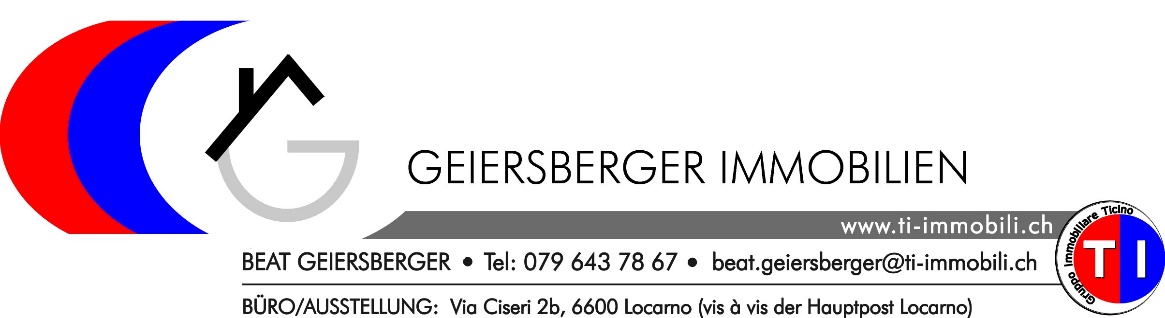   Standort | Umgebung6513 Monte Carasso, Mornera/Murtiscia Region: BellinzonaLage: sonnig und ruhigAussicht: schöne AussichtSchulen: Monte CarassoEinkaufsmöglichkeiten: Monte CarassoÖffentliche Verkehrsmittel: Monte CarassoAutobahnentfernung: ca. 1 kmEntfernung zur nächsten Stadt: ca. 2 km  BeschreibungDieses Rustico befindet sich an einer sehr sonnigen und ruhigen Aussichtslage über Monte Carasso auf Mornera im Weiler Murtiscia auf 1300 m/M.Das Anwesen besteht aus einem Rustico auf zwei Etagen und einem grossflächigen Grundstück direkt unterhalb.  Im Obergeschoss sind der Wohnraum mit Küche und Schlafbereich eingebaut. In der unteren Etage gibt es ein Badezimmer mit Dusche und Toilette sowie einen Geräteschuppen. Das Rustico ist ca. 5 Gehminuten von der Monera-Seilbahn entfernt, die 24 Stunden am Tag fährt. Strom- und Wasseranschlüsse befinden sich in unmittelbarer Nähe. Das Rustico verfügt über eine Solaranlage für die Beleuchtung, die Heizung erfolgt über einen Holzofen im Wohnraum.Das grosse Wiesengrundstück kann für Tierhaltung und auch als Garten genutzt werden. Hier gibt es genügend Platz zum Grillen oder für Liegestühle. Von allen Seiten hat man eine schöne Aussicht über die Magadinoebene und die umliegenden Berge.Es ist ein idealer Ort für diejenigen, die inmitten der Ruhe der Bergwelt nicht weit von allen Annehmlichkeiten entfernt Ferien und Wochenende verbringen wollen. Von hier aus können zahlreiche Ausflüge zu Fuß oder mit dem Bike unternommen werden. Öffentliche Parkplätze befinden sich in Monte Carasso neben der Mornera-Seilbahn. Die Bushaltestelle liegt 100 m entfernt mit Verbindung nach Bellinzona und Locarno. …………………………………………………………………………………………………….  Highlightssehr sonnige und ruhige Lage schöne Aussicht auf die Berge und auf die Magadinoebenegrosses Wiesengrundstück Posizione | Dintorni6513 Monte Carasso, Mornera/Murtiscia Regione: BellinzonaPosizione: soleggiata e tranquillaVista: bella vistaScuole: Monte CarassoAcquisti: Monte CarassoMezzi pubblici: Monte CarassoDistanza autostrada: ca. 1 kmDistanza città successiva: ca. 2 km  Descrizione dell’immobileQuesto rustico, si trova in una posizione molto soleggiata e tranquilla con una bella vista sul sopra Monte Carasso ai monti di Monera.La proprietà è composta da un rustico su due piani ed un terreno direttamente sotto al rustico.  Il rustico e composto dal piano superiore con salotto cucina e un reparto notte tutto nella medesima stanza. Al piano sotto, si trova un bagno con doccia e wc, e un ripostiglio attrezzi.Il Rustico ha il pannello solare per la luce, il riscaldamento è a legna con una stufa situata nel salotto.Il rustico si trova a ca 5 minuti di cammino dalla teleferica Monera che funziona 24 h su 24. Le utenze sono allacciabili nelle immediate vicinanze.Il terreno di proprietà si trova a 200 m dalla stalla e può essere usato anche come giardino. Qui c’è abbastanza spazio per fare le grigliate o mettere qualche sdraio. Da ogni parte si gode di una bella vista.È un posto ideale per chi vuole vivere in mezza alla tranquillità di un villaggio, non lontano da tutti i servizi. Qui si possono intraprendere numerose escursioni a piedi o con la bicicletta. I parcheggi pubblici si trovano a Monte Carasso affianco alla teleferica Mornera. La fermata del bus dista a 100 m dalla teleferica.……………………………………………………………………………………………………….  Highlightsposizione molto soleggiata e tranquilla bella vista sulle montagnecon terreno di proprietà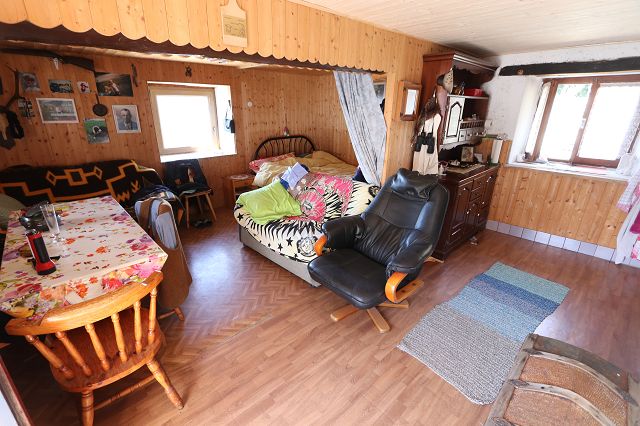 Wohn-Schlafraum    /   soggiorno 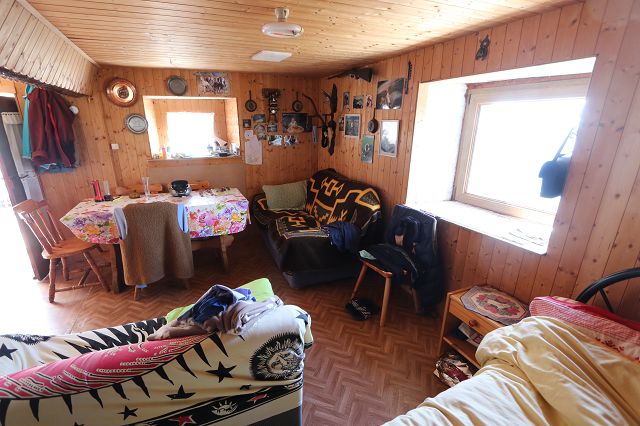 Wohn-Schlafraum    /   soggiorno 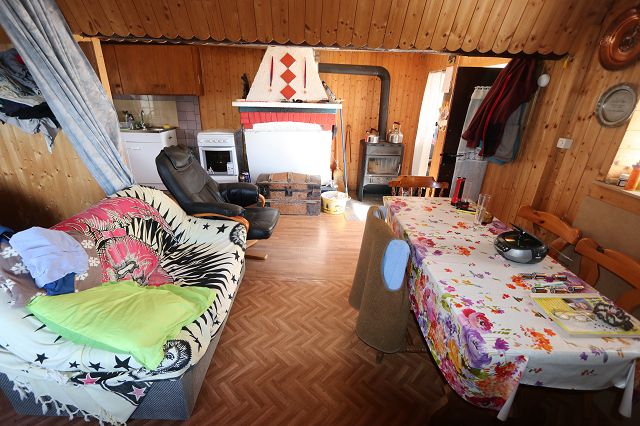 Wohn-Schlafraum    /   soggiorno 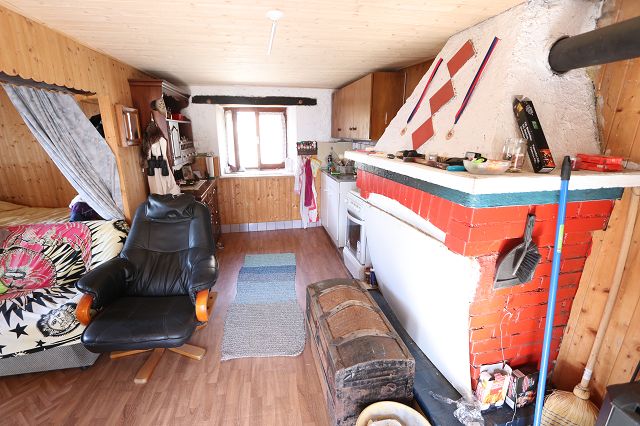 Kamin und Küche    /   camino e cucina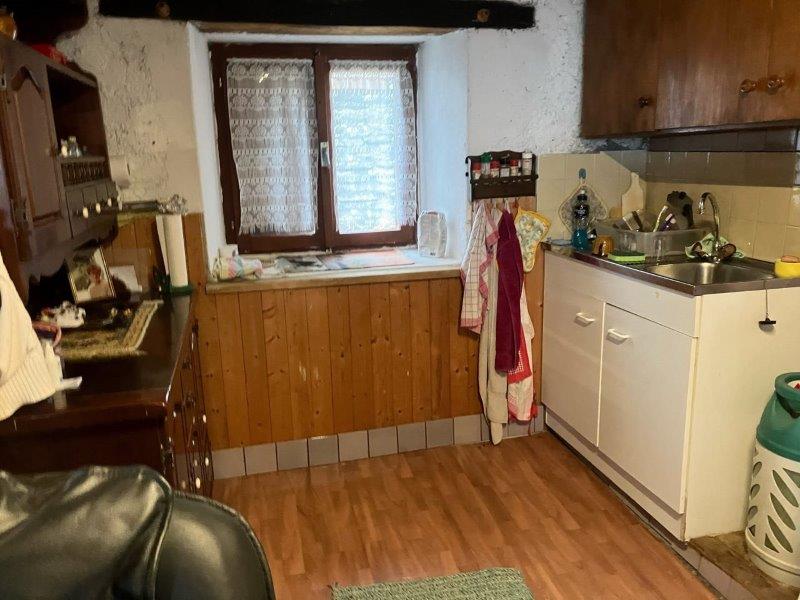                                                            Küche / cucina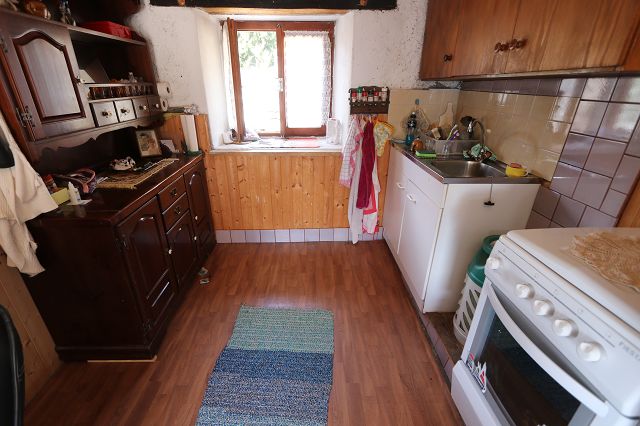 Küche    /   cucina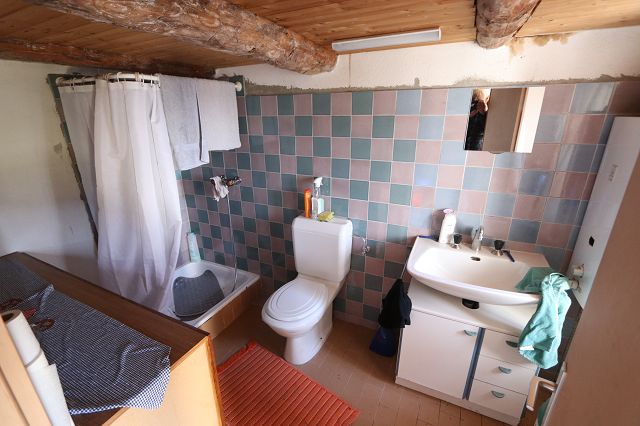 Dusche/WC  /  doccia/WC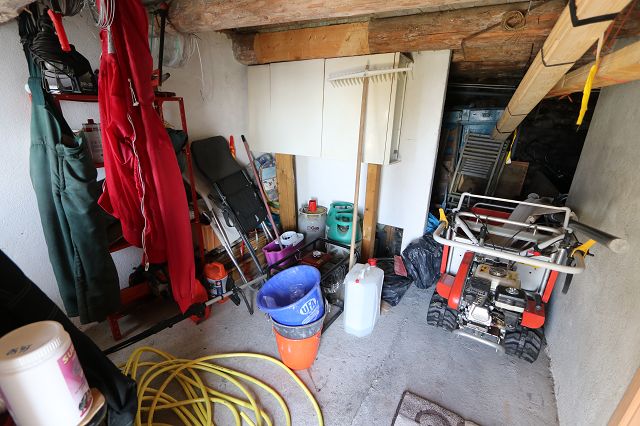 Keller   /   cantina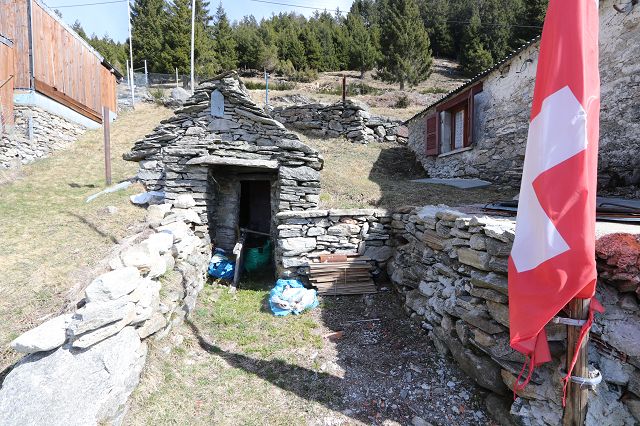 Aussenkeller   /   cantina esterna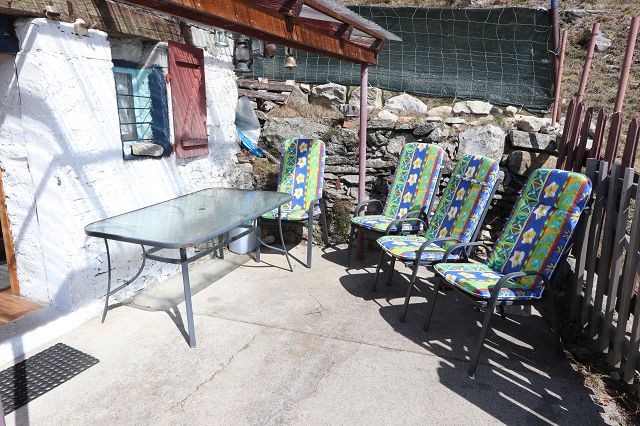 Terrasse    /   terrazza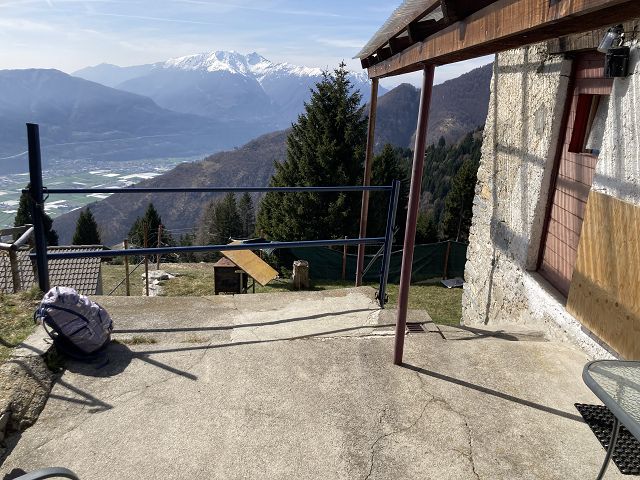 Terrasse    /   terrazza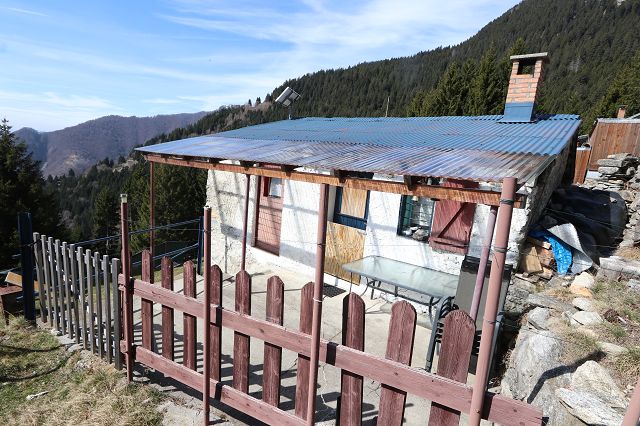 Terrasse und Haus    /   terrazza e casa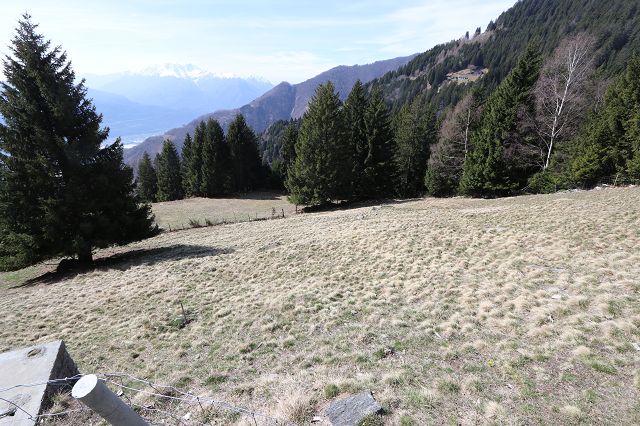 Land   /   terreno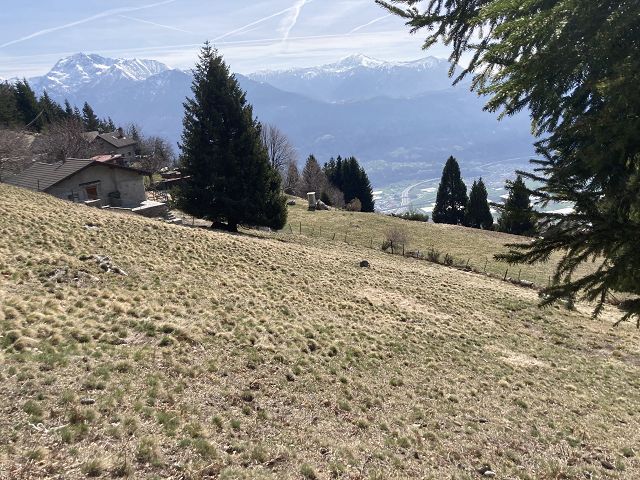 Land   /   terreno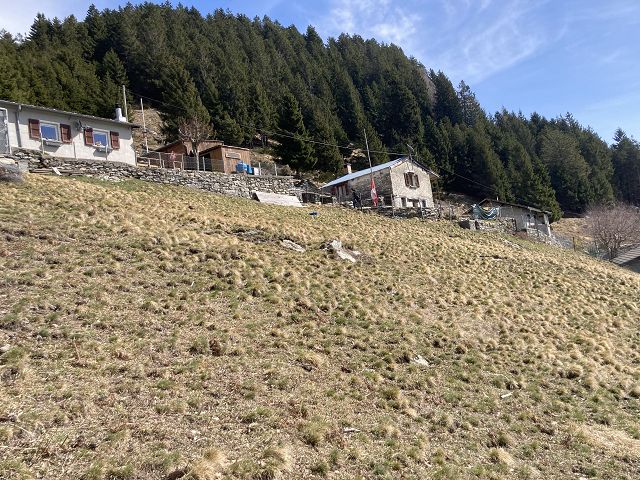 Land und Haus   /   terreno e casa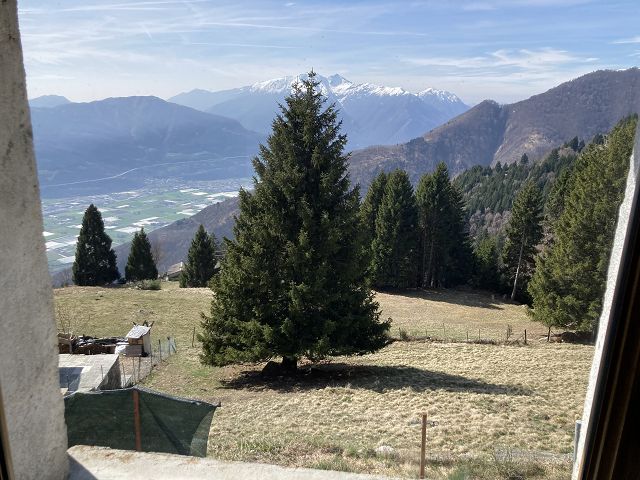 Ausblick    /   vista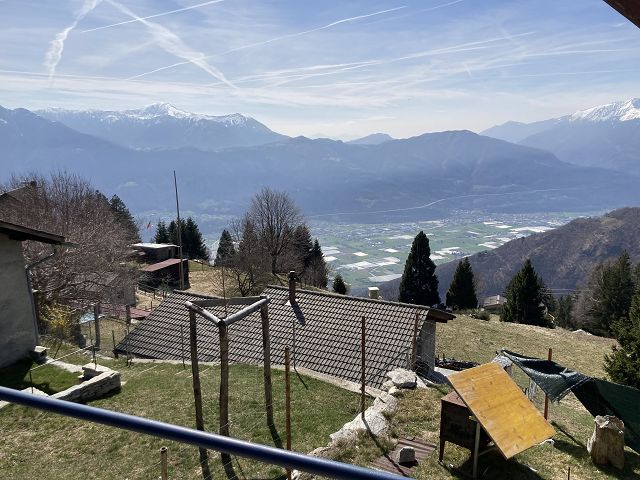 Ausblick    /   vista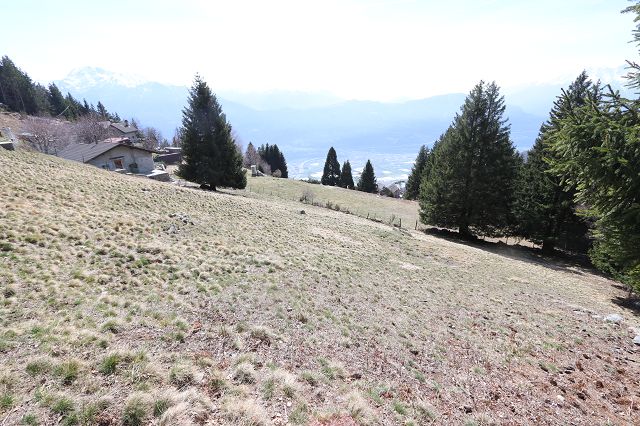 Ausblick    /   vista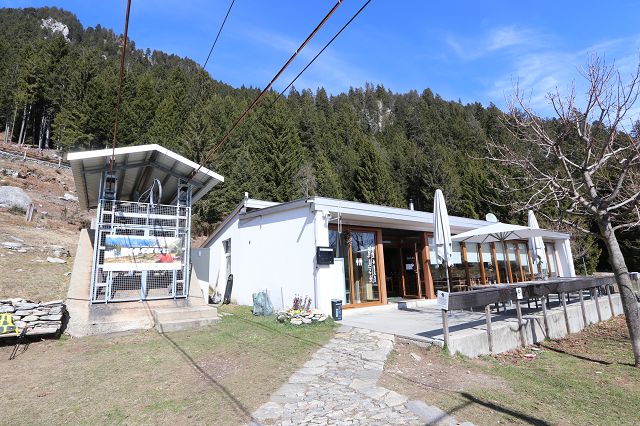 Bergstation Mornera   /   stazione Mornera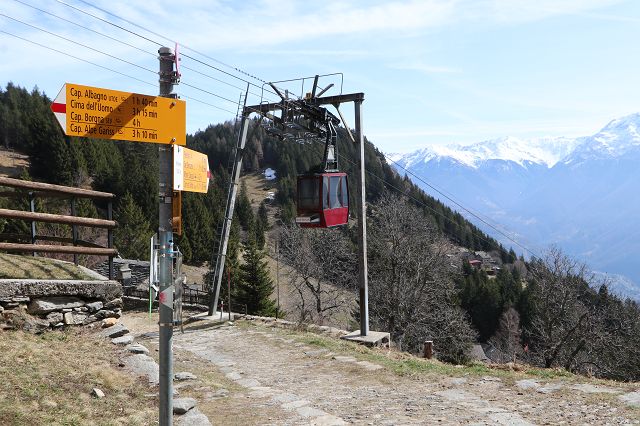 Seilbahn   /   funiculare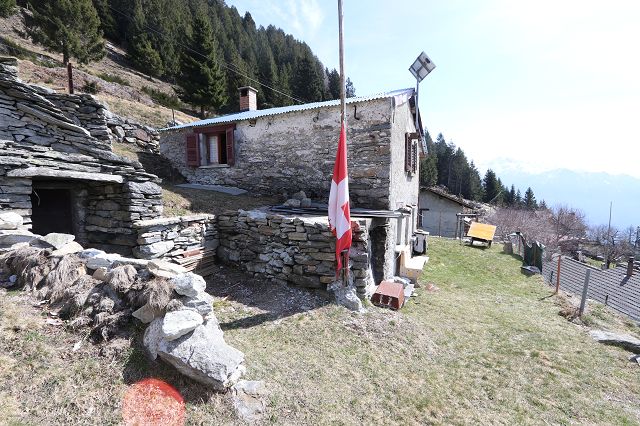 Haus und Gartensitzplatz    /   casa e cortile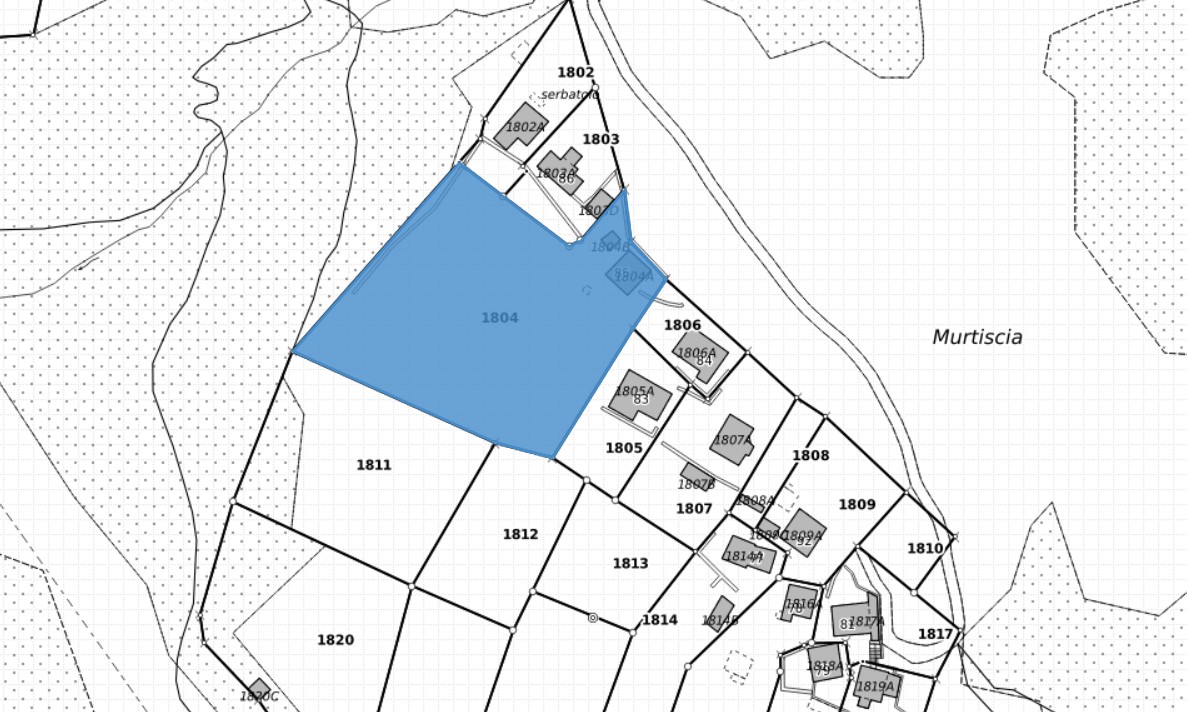 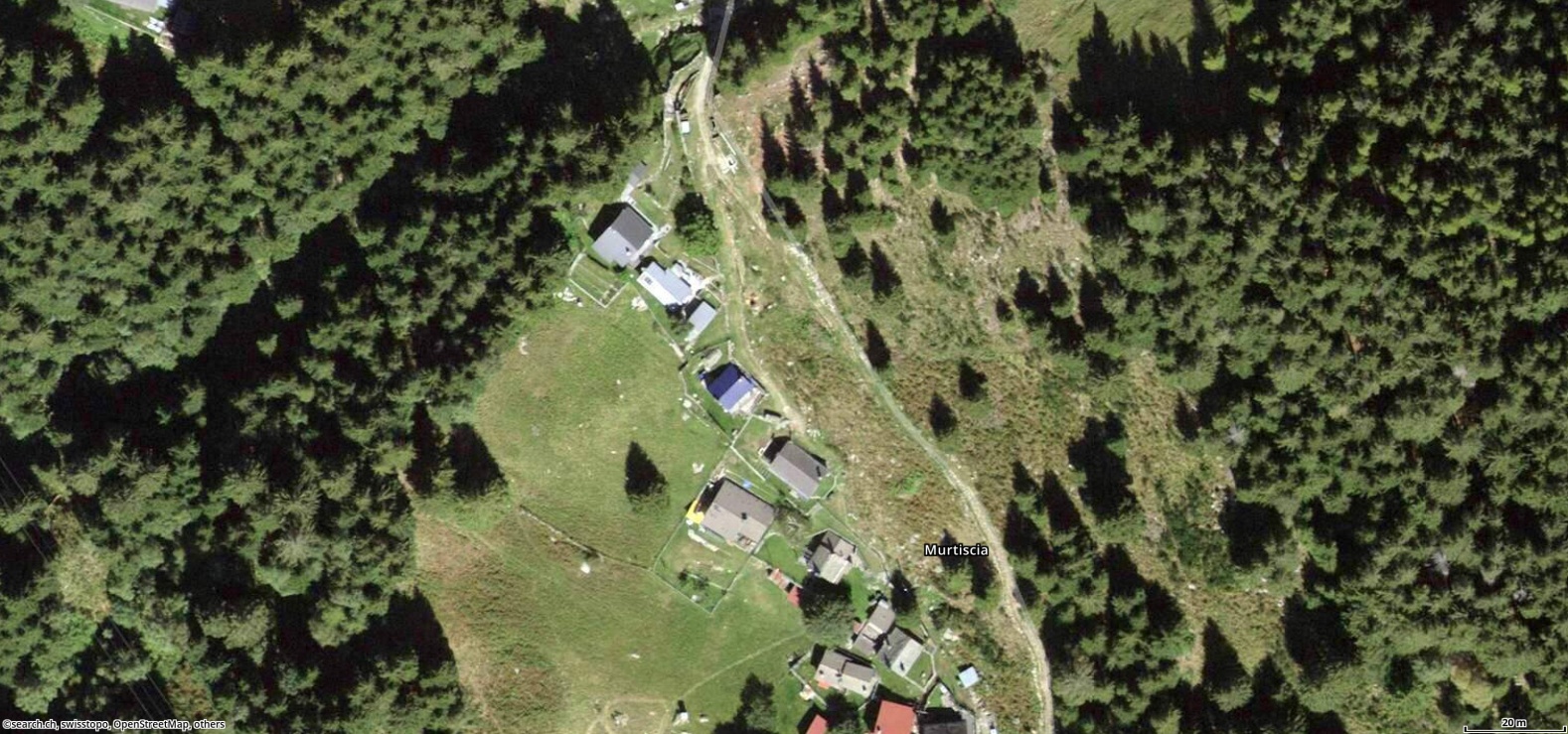 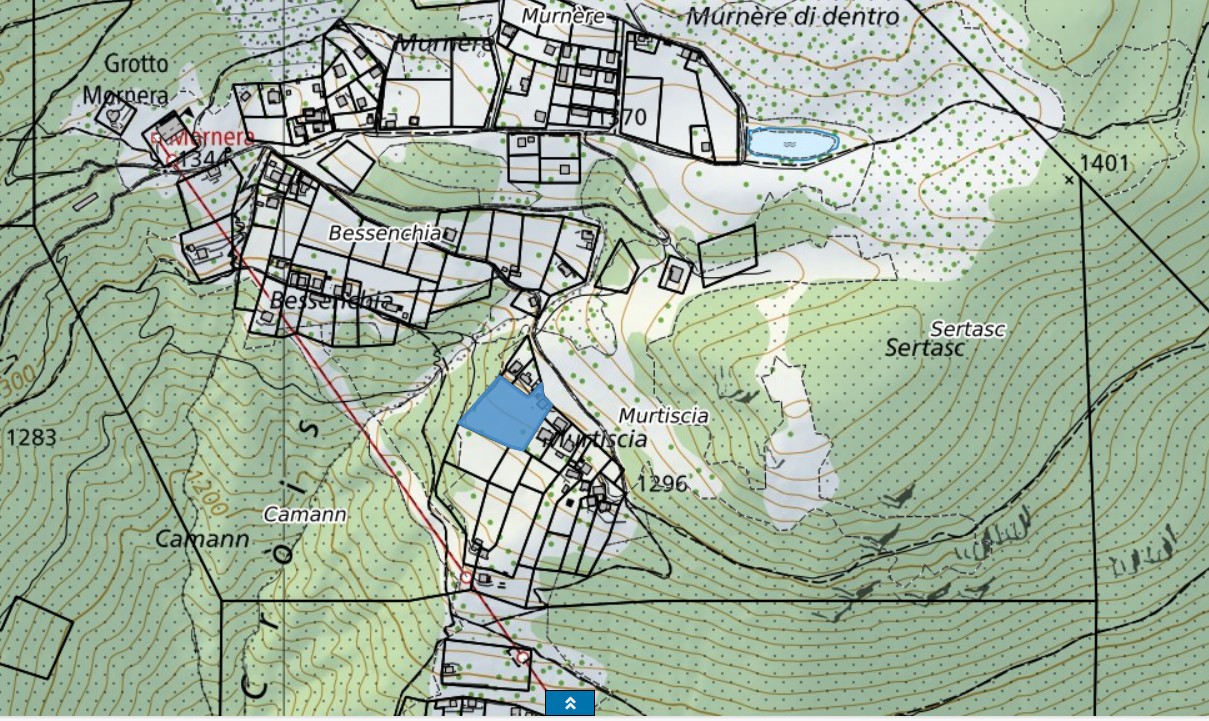 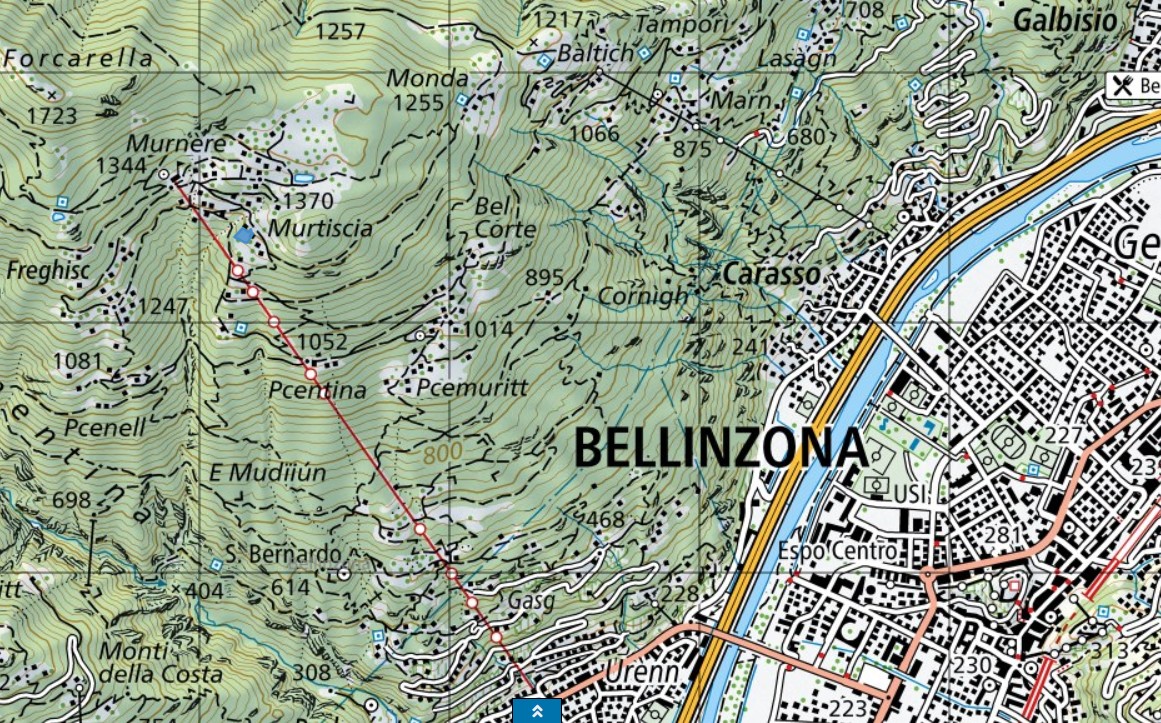      TICINO |  Mornera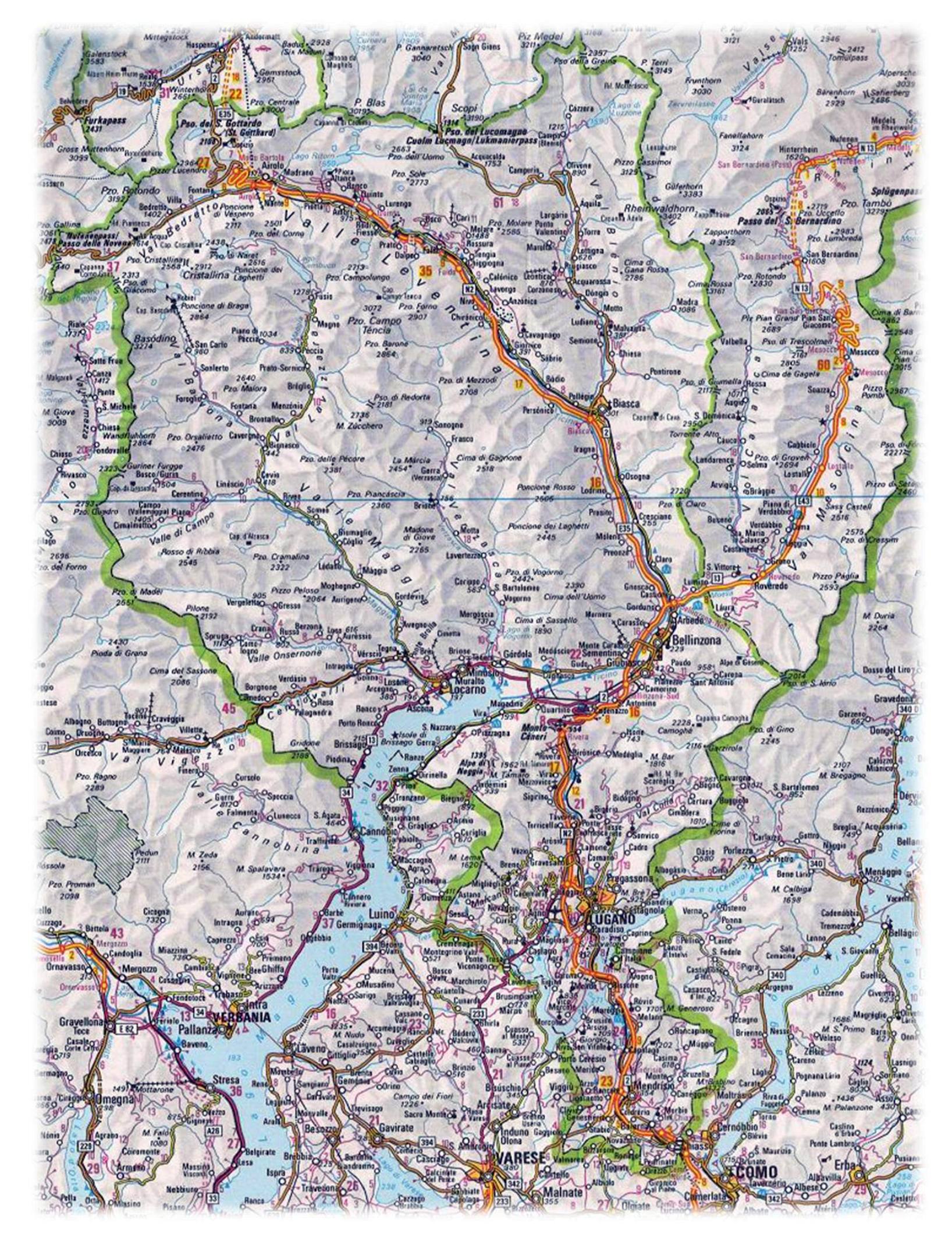 